№ 01-ДКК/207-вн от 09.03.2021«Нұр-Сұлтан қаласындағы шектеу және карантиндік шаралар туралы» Нұр-Сұлтан қаласының Бас мемлекеттік санитариялық дәрігерінің 2021 жылғы 3 наурыздағы № 8 қаулысына өзгерістер мен толықтырулар енгізу туралы» Қаулы  9 наурыз 2021 жыл                                                       Нұр-Сұлтан қаласыМен, Нұр-Сұлтан қаласының Бас мемлекеттік санитариялық дәрігері      С. С. Бейсенова, «Халық денсаулығы және денсаулық сақтау жүйесі туралы» Қазақстан Республикасы Кодексінің 9, 36, 102, 104, 107-баптарына, Қазақстан Республикасы  Денсаулық сақтау министрінің 2020 жылғы 21 желтоқсандағы № ҚР ДСМ -293/2020 «Шектеу іс-шараларын, оның ішінде карантинді жүзеге асыру қағидаларын және пайда болу және таралу қаупі төнген кезде шектеу іс-шаралары, оның ішінде карантин енгізілетін инфекциялық аурулардың тізбесін бекіту туралы» бұйрығына, «Қазақстан Республикасының халқы арасында коронавирустық инфекция ауруларының алдын алу жөніндегі шараларды одан әрі күшейту туралы» Қазақстан Республикасының Бас мемлекеттік санитариялық дәрігерінің 2020 жылғы 25 желтоқсандағы № 67 қаулысына, Қазақстан Республикасының Бас мемлекеттік санитариялық дәрігерінің 2020 жылғы 25 желтоқсандағы «Шектеу карантиндік шаралары және оларды кезең-кезеңімен жеңілдету туралы» № 68 қаулысына, «Қазақстан Республикасының Бас мемлекеттік санитариялық дәрігерінің қаулысына өзгерістер мен толықтырулар енгізу туралы» Қазақстан Республикасының Бас мемлекеттік санитариялық дәрігерінің 2021 жылғы 5 наурыздағы № 10 қаулысына сәйкес, тұрғындар арасында коронавирустық инфекцияның тіркелуінің төмендеуін ескере отырып, ҚАУЛЫ ЕТЕМІН:«Нұр-Сұлтан қаласындағы шектеу және карантиндік шаралар туралы» Нұр-Сұлтан қаласының Бас мемлекеттік санитариялық дәрігерінің 2021 жылғы 3 наурыздағы № 8 қаулысына мынадай өзгерістер мен толықтырулар енгізілсін:1) 5-тармақтың 5.14 тармақшасы өзгертілсін және мынадай редакцияда жазылсын:  2020-2021 оқу жылының үшінші тоқсанында рұқсат етілсін:- оқушылар саны 300-ге дейін контингенті бар, сыныптарда 15-тен көп емес бала санымен қалалық мектептерде дәстүрлі форматта оқытуға;- 2021 жылғы 1 наурыздан бастап жалпы білім беретін мектептерде мектепалды сыныптардың оқушылары үшін, 1-ден 5-сыныпты қоса алғанда, халықаралық мектептерде 1-ден 7-сыныпты қоса алғанда, сыныптарда 25-ке дейін бала санымен аралас форматта оқыту;- оқу бітіруші сыныптар (9, 11 (12) сыныптар)үшін аптаның 6 күні ішінде аралас форматта оқытуға: пәндердің 70% - ы штаттық режимде, 30% - ы қашықтықтан (санитариялық-дезинфекциялық режимді, маскалық режимді күшейту, сыныпта 15 адамнан артық емес, әлеуметтік қашықтықты сақтаумен, 1 сынып - 1 кабинет қағидаты бойынша оқыту);2)  5-тармақтың 5.17. тармақшасы өзгертілсін және мынадай редакцияда жазылсын: меншік нысанына қарамастан, мектепке дейінгі ұйымдарда кезекші топтардың жұмысын әр топта 25 баладан артық емес етіп толтырумен, жаңа кезекші топтарды ашуға тыйым салумен, санитариялық-эпидемияға қарсы, санитариялық-профилактикалық, карантиндік шараларды қатаң сақтай отырып, жұмыс күндері сағат 07:30-дан 18:30-ға дейін жұмыс кестесін белгілеп, демалыс күндері жұмыстарына тыйым салумен ұйымдастыру. Тәрбиелеу объектілерінде COVID-19 жағдайлары тіркелген кезде объектіні карантинге жабу Нұр-Сұлтан қаласының Бас мемлекеттік санитариялық дәрігерінің 2021 жылғы 3 наурыздағы № 8 қаулысының №1 қосымшасына сәйкес жүргізіледі;3) 5-тармақтың 5.43. тармақшасы өзгертілсін және мынадай редакцияда жазылсын: жабық бассейндердің жұмысын сауналарды қатыстыра отырып, қатаң түрде алдын ала жазылу бойынша, бір жолда бір келушіден қатаң түрде бір уақытта болуын қамтамасыз ете отырып, олар болмаған кезде бір адамға 5 шаршы метр су айнасын есептей отырып, күшейтілген санитариялық-эпидемияға қарсы, санитариялық-профилактикалық іс-шараларды сақтаумен, жұмыс кестесін штаттық режимде белгілей отырып ұйымдастыру;4) 5-тармақтың 5.46. тармақшасы өзгертілсін және мынадай редакцияда жазылсын: СПА-орталықтарының, СПА-салондардың, сондай-ақ массаж орталықтары мен кабинеттердің жұмысын (қатаң түрде алдын ала жазылу бойынша) бір мезгілде 3 келушіден аспайтын массаж салонына барумен, күшейтілген санитариялық-эпидемияға қарсы, санитариялық-профилактикалық іс-шараларды сақтаумен, жұмыс кестесін штаттық режимде белгілей отырып ұйымдастыру;5) 5-тармақтың 5.66. тармақшасы өзгертілсін және мынадай редакцияда жазылсын: Компьютерлік клубтардың жұмысын, тек қана «Ashyq» пилотына қатысатын кәсіпкерлік субъектілері үшін, келушілер арасында кемінде 1,5 метр қашықтықты қамтамасыз ете отырып немесе 1 келушіге 4 шаршы метр есебінен, 50% - дан аспайтын толымдылығын сақтаған кезде, жұмыс кестесін жұмыс және демалыс күндері сағат 12.00-ден 24.00-ге дейін белгілей отырып рұқсат ету. Тек 18 және одан жоғары жастағы адамдарға рұқсат етіледі;6) 5-тармақ 5.63-тармақшамен толықтырылсын және  мынадай редакцияда жазылсын: Боулинг орталықтарының жұмысын, тек қана «Ashyq» пилотына қатысатын кәсіпкерлік субъектілері үшін бір уақытта бір ойын жолында 6 адамнан аспайтын қатысумен, 50% - дан аспайтын толымдылығын сақтаған кезде, жұмыс режимін сағат 12.00-ден 24.00-ге дейін белгілеумен рұқсат ету.  Бұл ретте конкурстарды (интерактивті іс-шаралардан басқа, өз үстелінен шықпай), ұжымдық (корпоративтік) іс-шараларды өткізуге жол берілмейді;2. Нұр-Сұлтан қаласының ішкі саясат басқармасы:2.1. қоғам мен мемлекеттің, адамның қауіпсіздігін қамтамасыз етуге бағытталған қабылданатын шешімдердің маңыздылығы мен өмірлік қажеттілігін түсіндіру, қабылданатын шаралар туралы бұқаралық ақпарат құралдарында, әлеуметтік желілерде және мессенджерлерде ақпараттық сүйемелдеу жүргізуді қамтамасыз етсін;2.2. осы Қаулыны барлық мүдделі мемлекеттік органдардың, ұйымдардың, кәсіпкерлік субъектілерінің және қала тұрғындарының назарына жеткізсін.3. Нұр-Сұлтан қаласының санитариялық-эпидемиологиялық бақылау департаментінің аудандық басқармалары, Нұр-Сұлтан қаласының полиция департаменті, Нұр-Сұлтан қаласының аудандық әкімдіктері осы Қаулының орындалуына күшейтілген бақылауды қамтамасыз етсін.4. Осы қаулы қол қойылған күнінен бастап күшіне енеді.Нұр-Сұлтан қаласыныңБас мемлекеттік санитарлық дәрігері                                                     С.С. Бейсенова Постановление«О внесении изменений и дополнений в Постановление Главного государственного санитарного врача города Нур-Султан «Об ограничительных и карантинныхмерах в городе Нур-Султан» от 3 марта 2021 года № 8»9 марта 2021 годаг. Нур-СултанЯ, Главный государственный санитарный врач города Нур-Султан Бейсенова С.С., в соответствии со статьями 9, 36, 102, 104, 107 Кодекса Республики Казахстан «О здоровье народа и системе здравоохранения», приказом Министра здравоохранения Республики Казахстан № ҚР ДСМ -293/2020 от 21 декабря 2020 года «Об утверждении правил осуществления ограничительных мероприятий, в том числе карантина, и перечень инфекционных заболеваний при угрозе возникновения и распространения которых вводятся ограничительные мероприятия, в том числе карантин», Постановления Главного государственного санитарного врача Республики Казахстан «О дальнейшем усилении мер по предупреждению заболеваний коронавирусной инфекцией среди населения Республики Казахстан» от 25 декабря 2020 года № 67, Постановления Главного государственного санитарного врача Республики Казахстан «Об ограничительных карантинных мерах и поэтапном их смягчении» от 25 декабря 2020 года № 68, Постановления Главного государственного санитарного врача Республики Казахстан «О внесении изменений и дополненийв постановления Главного государственного санитарного врача Республики Казахстан» от 5 марта 2021 года № 10, с учетом снижения регистрации случаев заболеваемости коронавирусной инфекцией среди населения, ПОСТАНОВЛЯЮ: Внести в Постановление Главного государственного санитарного врача города Нур-Султан «Об ограничительных и карантинных мерах в городе Нур-Султан» от 3 марта 2021 года № 8 следующие изменения и дополнения: подпункт 5.14. пункта 5 изменить и изложить в следующей редакции: разрешение в третьей четверти 2020-2021 учебного года:-обучения в традиционном формате в городских школах с контингентом до 300 учащихся, с численностью детей в классах не более 15 человек;- с 1 марта 2021 года обучения в комбинированном формате в общеобразовательных школах для учащихся предшкольных классов, с 1 по 5 классы включительно, в международных школах – с 1 по 7 классы включительно, с численностью детей в классах не более 25 человек;-обучения в комбинированном формате в течение 6 дней недели для выпускных классов (9, 11 (12) классы):70% предметов в штатном режиме, 30% - в дистанционном (не более 15 человек в классе, обучение по принципу «1 класс – 1 кабинет», соблюдение санитарно-дезинфекционного и масочного режимов)»;2) подпункт 5.17. пункта 5 изменить и изложить в следующей редакции:«организацию работы дежурных групп в дошкольных организациях независимо от форм собственности, с заполняемостью не более 25 детей в каждой группе, с запретом на открытие новых дежурных групп, со строгим соблюдением санитарно-противоэпидемических, санитарно-профилактических, карантинных мер и установлением графика работы в будние с 07:30 до 18:30 часов и запретом работы в выходные дни. При регистрации случаев COVID-19 на объектах воспитания закрытие на карантин объекта производится согласно приложения №1 к Постановлению ГГСВ г. Нур-Султан № 8 от 3.03.2021 года»;		3) подпункт 5.43. пункта 5 изменить и изложить в следующей редакции: «организацию работы крытых бассейнов с задействованием саун, строго по предварительной записи, с обеспечением одновременного нахождения на одной дорожке строго по одному посетителю, при их отсутствии из расчета 5 м2 зеркала воды на одного посетителя, с соблюдением усиленных санитарно-противоэпидемических, санитарно-профилактических мероприятий и установлением графика работы в штатном режиме»;	4) подпункт 5.46. пункта 5 изменить и изложить в следующей редакции:«организацию работы СПА-центров, СПА-салонов, а также массажных центров и кабинетов с одновременным посещением массажного салона не более 3-х посетителей, с соблюдением усиленных санитарно-противоэпидемических, санитарно-профилактических мероприятий и установлением графика работы в штатном режиме (строго по предварительной записи)»;		5) подпункт 5.56. пункта 5 изменить и изложить в следующей редакции:«работу компьютерных клубов исключительно для субъектов предпринимательства, участвующих в пилоте «Ashyq», при заполняемости не более 50%, с обеспечением дистанции не менее 1,5 метров между посетителями, либо из расчета 4 квадратных метра на 1 посетителя, с установлением режима работы с 12.00 до 24.00 часов. Допускаются только лица, достигшие 18 лет и старше»;	6) пункт 5 дополнить подпунктом 5.63. и изложить в следующей редакции: «работу боулинг центров исключительно для субъектов предпринимательства, участвующих в пилоте «Ashyq», при заполняемости не более 50%, с одновременным присутствием не более 6 человек на одной игровой дорожке, с установлением режима работы с 12.00 до 24.00 часов. При этом не допускается проведение конкурсов (кроме интерактивных, не покидая свой стол), коллективных (корпоративных) мероприятий».	2. Управлению внутренней политики города Нур-Султан: 2.1. обеспечить проведение информационного сопровождения в средствах массовой информации, социальных сетях и мессенджерах о принимаемых мерах, объяснить важность и жизненную необходимость принимаемых решений, направленных на обеспечение безопасности человека, общества и государства;2.2. довести настоящее Постановление до сведения всех заинтересованных государственных органов, организаций, субъектов предпринимательства и населения города. 3.Районным Управлениям Департамента санитарно-эпидемиологического контроля города Нур-Султан, Департаменту полиции города Нур-Султан, районным акиматам города Нур-Султан обеспечить усиленный контроль за исполнением настоящего Постановления.4. Настоящее Постановление вступает в силу со дня подписания.Главный государственный санитарный врач г. Нур-Султан                                        С.БейсеноваСогласовано09.03.2021 18:49 Пралиева Жаннат Кыдырбаевна09.03.2021 18:49 Шагалтаева Айгул Кошмухамбетовна09.03.2021 18:50 Тагаева Гуляим ЖаксыбаевнаПодписано09.03.2021 18:54 Бейсенова Сархат СагинтаевнаҚазақстан  Республикасы Денсаулық сақтауМинистРлігі Санитариялық-эпидемиологиялық   бақылау комитетінұр-султан қаласының санитариялық-эпидемиологиялық  бақылау департаментіреспубликалық мемлекеттік мекемеҚазақстан  Республикасы Денсаулық сақтауМинистРлігі Санитариялық-эпидемиологиялық   бақылау комитетінұр-султан қаласының санитариялық-эпидемиологиялық  бақылау департаментіреспубликалық мемлекеттік мекеме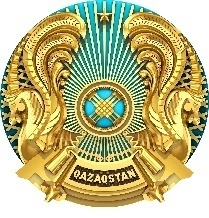 Республиканскоегосударственноеучреждение Департамент санитарно-эпидемиологического контроля города НУР-Султана Комитета санитарно-эпидемиологического контроля МинистерствА здравоохранения Республики КазахстанРеспубликанскоегосударственноеучреждение Департамент санитарно-эпидемиологического контроля города НУР-Султана Комитета санитарно-эпидемиологического контроля МинистерствА здравоохранения Республики Казахстан010000, Нұр-Сұлтан қаласы, Есіл ауданы,             Достық көшесі,13/3 ғимараттел: +7(7172)48-77-79,57-60-59010000, город Нур-Султан, район Есиль, улица Достык, здание 13/3тел: +7(7172)48-77-79, 57-60-59010000, город Нур-Султан, район Есиль, улица Достык, здание 13/3тел: +7(7172)48-77-79, 57-60-59